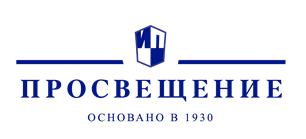 Диалоги с родителямимай 202319.05.23 14:00-15:00 Занятия летом с пользой для ума Начальное образование. Внеурочная деятельность О.Ю. Самсонова, методист-эксперт ГК «Просвещение» https://uchitel.club/events/zanyatiya-letom-s-polzoi-dlya-uma/     11:00-12:00 Квиз для родителей «Я питаюсь правильно»  И.А. Писарева, нутрициолог, диетолог, автор книги, член национальной ассоциии диетологов и нутрициологов https://uchitel.club/events/kviz-dlya-roditelei-ya-pitayus-pravilno/ 29.05.23 11:30-12:00 Не оторвать от книжки! Погружаемся в чтение вместе   Е.Р. Ядровская, д-р пед. наук, директор АНО «ЦДПО — «АЛЬФА-ДИАЛОГ», профессор кафедры образовательных технологий в филологии РГПУ имени А.И. Герцена https://uchitel.club/events/ne-otorvat-ot-knizki-pogruzaemsya-v-ctenie-vmeste/    